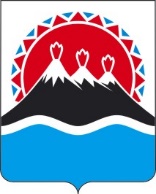 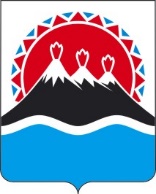 П О С Т А Н О В Л Е Н И ЕПРАВИТЕЛЬСТВАКАМЧАТСКОГО КРАЯПРАВИТЕЛЬСТВО ПОСТАНОВЛЯЕТ:Внести в часть 1 постановления Правительства Камчатского края 
от 18.11.2022 № 596-П «О предоставлении дополнительных мер социальной поддержки отдельным категориям граждан, принимающим (принимавшим) участие в специальной военной операции, проводимой Вооруженными Силами Российской Федерации с 24 февраля 2022 года, и членам их семей» изменение, заменив в подпункте «д» пункта 5 слова «после 1 июня 2023 года» словами 
«с 1 июня 2023 года».Настоящее постановление вступает в силу после дня его официального опубликования и распространяется на правоотношения, возникшие 
с 1 июня 2023 года.[Дата регистрации] № [Номер документа]г. Петропавловск-КамчатскийО внесении изменения в часть 1 постановления Правительства Камчатского края от 18.11.2022 № 596-П «О предоставлении дополнительных мер социальной поддержки отдельным категориям граждан, принимающим (принимавшим) участие в специальной военной операции, проводимой Вооруженными Силами Российской Федерации с 24 февраля 2022 года, и членам их семей»Председатель Правительства Камчатского края[горизонтальный штамп подписи 1]Е.А. Чекин